Vul dit formulier volledig en leesbaar in, onderteken het en stuur het samen met de nodige bijlagen terug naar stadsbestuur Hasselt, dienst kinderopvang, Limburgplein 1, 3500 Hasselt. Gegevens aanvragerVoornaam en naam:Geboorteplaats en -datum:Rijksregisternummer:Straatnaam en nummer: Postcode en gemeente: Telefoon: E-mail:Gegevens opvanginitiatiefStraatnaam en nummer: Postcode en gemeente: Datum van aanvraag vergunning gezinsopvang bij Kind & Gezin als opvanginitiatief aangesloten bij de dienst voor onthaalgezinnen Hasselt:Gegevens opvangcapaciteitKruis aan op welke dagen het opvanginitiatief geopend is:  maandag     dinsdag     woensdag     donderdag     vrijdagGeef de maximale opvangcapaciteit van het initiatief weer: 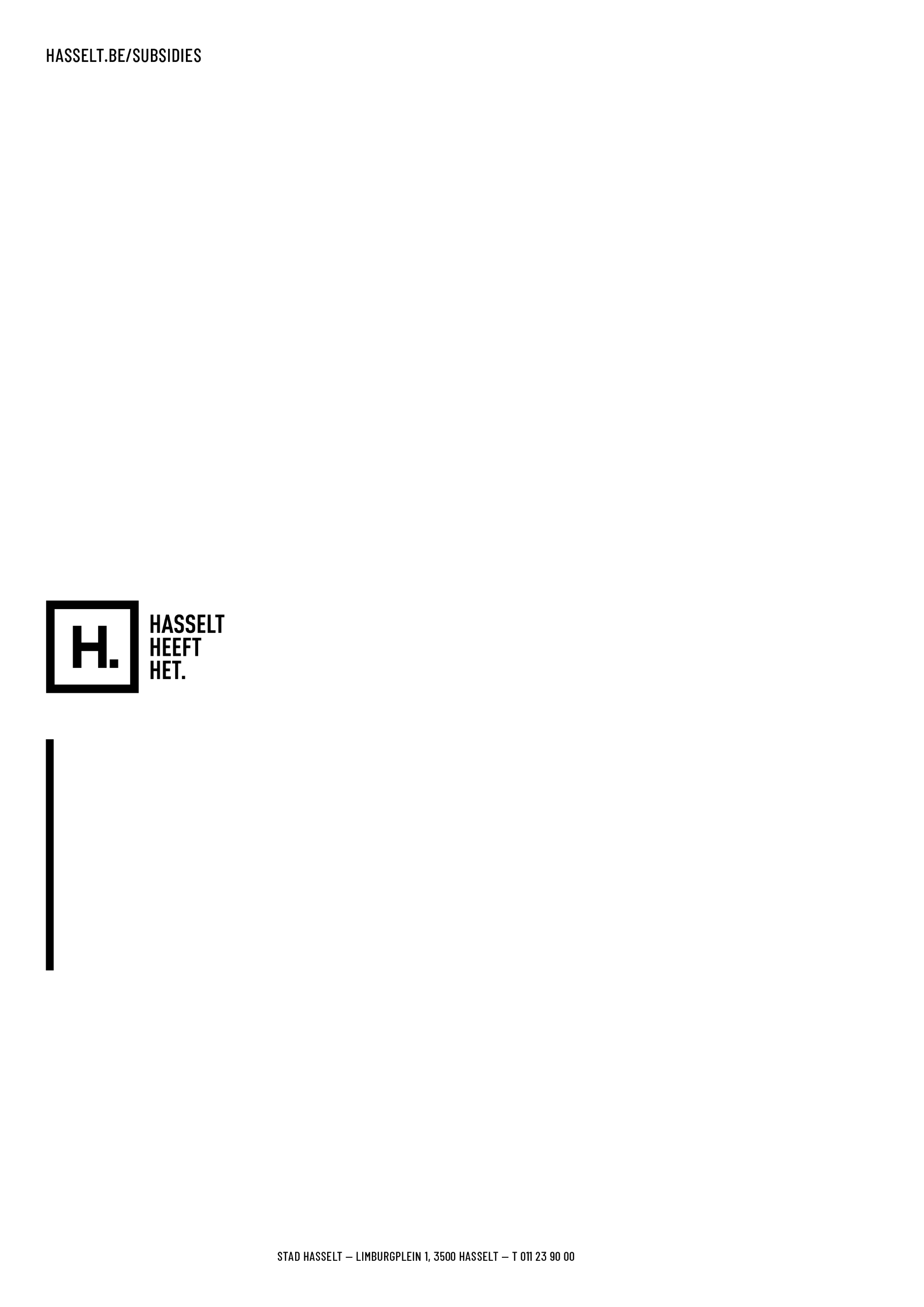 Toe te voegen bijlagenEen kopie van de identiteitskaart;Een kopie van het bewijs van aanvraag vergunning als gezinsopvang   bij Kind & GezinHandtekeningIk verklaar dat deze gegevens correct zijn en ga akkoord met de voorwaarden inzake de aanmoedigingspremie gezinsopvang aangesloten bij de dienst onthaalgezinnen Hasselt, opgenomen in de gemeenteraadsbeslissing van …  Datum:                              Naam: 				Handtekening:Advies (in te vullen dienst kinderopvang na indiening aanvraag)